Утверждаю:щий МАДОУсад М'1 г. НытваСГ.С.ЕвсееваПоложение о внутреннем мониторинге
качества образования в МАДОУ детский сад №1 г. Нытва1. Общие положения.Настоящее Положение о системе внутреннего мониторинга качества образования в МАДОУ детский сад №1 г. Нытва (далее- Положение) определяет цели, задачи, принципы, методы и направления внутреннего мониторинга качества образования в ДОУ (далее - Мониторинг)Положение представляет собой локальный акт, разработанный в соответствии с документами:ФЗ «Об образовании в Российской Федерации» от 29 декабря 2012г. № 273-ФЗ, ст.28;Постановлением Правительства Российской Федерации от 5 августа 2013 г. №662 г. Москва «Об осуществлении системы мониторинга»,Федеральными государственными образовательными стандартами дошкольного образования (Приказом Минобрнауки России от 17.10.2013г. № 1155 г. Москва «Об утверждении федерального образовательного стандарта дошкольного образования);с Уставом ДОУ.Мониторинг представляет систему сбора, обработки, хранения и распространения информации об условиях и процессе образовательной деятельности в соответствии с ФГОС ДО. Положение распространяется на деятельность всех педагогических работников дошкольного учреждения, осуществляющих профессиональную деятельность в соответствии с трудовыми договорами, в том числе на педагогических работников, работающих по совместительству.В Положении применяется понятие Качество образования - комплексная характеристика образования, выражающая степень его соответствия федеральным государственным образовательным стандартам и потребностям заказчика, в том числе степень достижения планируемых результатов основной образовательной программы дошкольного образования.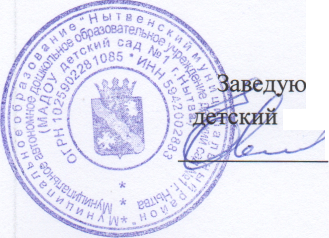 Срок данного Положения не ограничен. Положение действует до принятия нового.2. Основные цели, задачи, функции, принципы, методы и направления мониторинга.Целью внутреннего мониторинга качества образования является управление качеством ДО путем выявления соответствия организации образовательного процесса и ее результатов нормативным требованиям.Задачи мониторинга:повышение качества дошкольного образования;реализация требований ФГОС ДО к структуре, условиям и целевым ориентирам реализации основной образовательной программы дошкольной организации;обеспечение объективной оценки деятельности ДОО со стороны родителей.задание ориентиров педагогам в их профессиональной деятельности и перспективы развития самой дошкольной организации;Функции Мониторинга:Сбор данных об образовательной деятельности по ДОУ.Получение сравнительных данных, выявление динамики и факторов влияния на динамику качества образования.Координация деятельности ДОУ по результатам мониторинга.Основной принцип Мониторинга - информационная открытость - доступность информации о состоянии и динамике качества образования для органов власти Субъекта РФ, органов местного самоуправления, для родителей.Придание гласности и открытости	результатов Мониторингаосуществляется путем предоставления информации через размещение на сайте МАДОУ детского сада №1 г. Нытва Й8І-пу1ѵа. регтагеа.ги.Процедуры оценки качества дошкольного образованияСтруктурированное наблюдение (основная процедура)АнкетированиеАнализ документации педагоговНаправления Мониторинга:Соответствие ООП ДО требованиям ФГОС ДО.Соответствие условий реализации ООП ДО требованиям действующих нормативно-правовых документов.Под условиями понимается создание образовательной среды развития ребенка(психолого-педагогические, кадровые условия, предметно-пространственная среда);В центре - психолого-педагогические условия, включая развивающее взаимодействие в системе «взрослый - дети».З.Алгорим проведения мониторинга.3.1. Реализация предполагает последовательность следующих действий:Приказ руководителя о проведении конкретного вида мониторинга и составе временной мониторинговой группы;разработка план-задания;подготовка инструментария;сбор и обработка информации;подготовка документов по результатам оценки качества ДО;принятие управленческих решений.В рамках Мониторинга осуществляется внутренняя оценка качества образования, выполняемая самостоятельно ДОУ с помощью процедур самообследования и мониторинга.Самообследование проводится учреждением ежегодно. Отчёт составляется по утверждённой форме отчётности по состоянию на 1 августа текущего года и размещается на официальном сайте учреждения не позднее 1 сентября текущего года. Форма проведения, состав лиц, привлекаемых для проведения самообследования, определяются учреждением самостоятельно, согласно приказу руководителя.4.Инструментарий Мониторинга.Инструментарий №1. Показатели и индикаторы оценки деятельности педагогов по созданию психолого-педагогических условий развития детей Инструментарий №2. Предназначен для оценки степени удовлетворенности родителей качеством образования в ДОУ и предоставляемыми им услугами.